Директору ГБУЗКО «МИАЦ Калужской области»А.М. ВишневскомуУважаемый Алексей Михайлович!	В связи с подготовкой квартального отчета  «О ходе реализации регионального проекта  «Развитие детского здравоохранения, включая создание современной инфраструктуры оказания медицинской помощи детям» министерство здравоохранения Калужской области   просит обеспечить сбор информации в соответствии  с прилагаемыми формами  в системе БАРС.   Срок предоставления сведений министерством здравоохранения Калужской области     в проектный офис  ежеквартально  1 числа месяца, следующего за отчетным кварталом, по итогам года – до 1 марта года, следующего за отчетным.  	Приложение: на 4  л. в 1 экз.Заместитель начальника управления – начальник отдела медицинской помощи 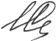 детям и службы родовспоможения                                                               И.Б. Сакулина Сакулина И.Б.8(4842) 719-024Приложение к письму министерства здравоохранения Калужской областиот 28.03.2019 № З - 226Показатель «Доля посещений детьми медицинских организаций с профилактическими целями, %»:Для расчета показателя 1 сведения предоставляют:ГБУЗКО «Калужская областная клиническая детская больница» ГБУЗ КО «Детская городская больница»ГБУЗКО «Калужская областная психиатрическая больница имени А.Е. Лифшица»   ГБУЗ КО «Областная клиническая туберкулезная больница»ГБУЗ  КО «Калужский областной клинический кожно-венерологический диспансер» ГБУЗ КО «Наркологический диспансер Калужской области» ГБУЗ КО «Калужский областной врачебно-физкультурный диспансер» ГАУЗ КО «Калужский областной специализированный центр инфекционных заболеваний и  СПИД»ГАУЗКО «Калужская областная детская стоматологическая поликлиника»  ГБУЗКО «ЦРБ Бабынинского района»ГБУЗКО  «ЦРБ Барятинского района»ГБУЗ КО «ЦРБ Боровского района»ГБУЗКО «ЦРБ  Дзержинского района»ГБУЗКО «ЦРБ Думиничского района»ГБУЗКО «ЦРБ  Жиздринского района»ГБУЗКО «ЦРБ Жуковского района»ГБУЗКО «Городская поликлиника ГП «Город Кременки»ГБУЗКО «ЦРБ Износковского района»ГБУЗ КО «ЦРБ Кировского района»ГБУЗКО «ЦРБ Козельского района»ГБУЗКО «ЦРБ Куйбышевского района»ГБУЗКО «ЦРБ Людиновского района»ГБУЗКО «ЦРБ Малоярославецкого района»ГБУЗКО «ЦРБ Медынского района» ГБУЗ КО «ЦРБ Мещовского района»ГБУЗКО «ЦРБ Мосальского района»ГБУЗ КО «ЦРБ Перемышльского района» ГБУЗ КО «ЦРБ Спас-Деменского   района» ГБУЗКО «ЦРБ Сухиничского района» ГБУЗКО «ЦРБ  Тарусского района» ГБУЗКО «ЦРБ Ульяновского района» ГБУЗКО «ЦРБ Ферзиковского района» ГБУЗКО «ЦРБ Хвастовичского района» ГБУЗ КО «ЦРБ Юхновского района» Показатель «Доля взятых под диспансерное наблюдение детей в возрасте 0 - 17 лет с впервые в жизни установленным диагнозом болезни глаза и его придаточного аппарата (%)»Дополнительный. Доля взятых под диспансерное наблюдение детей в возрасте 0 - 17 лет с впервые в жизни установленным диагнозом болезни костно-мышечной системы и соединительной ткани (%)Показатель «Доля взятых под диспансерное наблюдение детей в возрасте 0 - 17 лет с впервые в жизни установленным диагнозом болезни органов пищеварения (%)»Показатель «Доля взятых под диспансерное наблюдение детей в возрасте 0 - 17 лет с впервые в жизни установленным диагнозом болезни системы кровообращения (%)»Показатель «Доля взятых под диспансерное наблюдение детей в возрасте 0 - 17 лет с впервые в жизни установленным диагнозом болезни эндокринной системы, расстройств питания и нарушения обмена веществ (%)»Для расчета показателей 2-6 сведения предоставляют:ГБУЗ КО «Детская городская больница»ГБУЗКО «ЦРБ Бабынинского района»ГБУЗКО  «ЦРБ Барятинского района»ГБУЗ КО «ЦРБ Боровского района»ГБУЗКО «ЦРБ  Дзержинского района»ГБУЗКО «ЦРБ Думиничского района»ГБУЗКО «ЦРБ  Жиздринского района»ГБУЗКО «ЦРБ Жуковского района»ГБУЗКО «Городская поликлиника ГП «Город Кременки»ГБУЗКО «ЦРБ Износковского района»ГБУЗ КО «ЦРБ Кировского района»ГБУЗКО «ЦРБ Козельского района»ГБУЗКО «ЦРБ Куйбышевского района»ГБУЗКО «ЦРБ Людиновского района»ГБУЗКО «ЦРБ Малоярославецкого района»ГБУЗКО «ЦРБ Медынского района» ГБУЗ КО «ЦРБ Мещовского района»ГБУЗКО «ЦРБ Мосальского района»ГБУЗ КО «ЦРБ Перемышльского района» ГБУЗ КО «ЦРБ Спас-Деменского   района» ГБУЗКО «ЦРБ Сухиничского района» ГБУЗКО «ЦРБ  Тарусского района» ГБУЗКО «ЦРБ Ульяновского района» ГБУЗКО «ЦРБ Ферзиковского района» ГБУЗКО «ЦРБ Хвастовичского района» ГБУЗ КО «ЦРБ Юхновского района»  Сакулина И.Б.8(4842) 719-024           КАЛУЖСКАЯ ОБЛАСТЬМИНИСТЕРСТВО ЗДРАВООХРАНЕНИЯ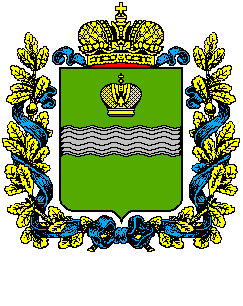            КАЛУЖСКАЯ ОБЛАСТЬМИНИСТЕРСТВО ЗДРАВООХРАНЕНИЯ           КАЛУЖСКАЯ ОБЛАСТЬМИНИСТЕРСТВО ЗДРАВООХРАНЕНИЯ           КАЛУЖСКАЯ ОБЛАСТЬМИНИСТЕРСТВО ЗДРАВООХРАНЕНИЯПролетарская ул., 111,  г. Калуга, 248016тел. (4842) 719-002,факс: (4842) 719-077E-mail: zdrav@adm.kaluga.ruhttp://www.admoblkaluga.ru/sub/health/Пролетарская ул., 111,  г. Калуга, 248016тел. (4842) 719-002,факс: (4842) 719-077E-mail: zdrav@adm.kaluga.ruhttp://www.admoblkaluga.ru/sub/health/Пролетарская ул., 111,  г. Калуга, 248016тел. (4842) 719-002,факс: (4842) 719-077E-mail: zdrav@adm.kaluga.ruhttp://www.admoblkaluga.ru/sub/health/Пролетарская ул., 111,  г. Калуга, 248016тел. (4842) 719-002,факс: (4842) 719-077E-mail: zdrav@adm.kaluga.ruhttp://www.admoblkaluga.ru/sub/health/от28.03.2019№З-226Период (ежеквартально нарастающим итогом)Число посещений детьми медицинских организаций с профилактическими целями от 0 до 17 лет включительно  (ф.30, т. 2105, стр.5, гр.5)Число всех посещений детьми медицинских организаций (ф.30, т. 2100, стр. 1, гр.5)1 квартал2 квартал3 квартал4 кварталПериод (ежеквартально нарастающим итогом)Зарегистрировано заболеваний у детей в возрасте 0-17 лет с впервые в жизни установленным диагнозом(ф. 12, т. 1000, стр. 8, гр. 9 + т. 2000, стр. 8, гр. 9 )Из заболеваний с впервые в жизни установленным диагнозом взято под диспансерное наблюдение детей в возрасте 0-17 лет(ф. 12, т. 1000, стр. 8, гр. 10 + т. 2000, стр. 8, гр. 10)1 квартал2 квартал3 квартал4 кварталПериод (ежеквартально нарастающим итогом)Зарегистрировано заболеваний у детей в возрасте 0-17 лет с впервые в жизни установленным диагнозом(ф. 12, т. 1000, стр. 14, гр. 9 + т. 2000, стр. 14, гр. 9)Из заболеваний с впервые в жизни установленным диагнозом взято под диспансерное наблюдение детей в возрасте 0-17 лет(ф. 12, т. 1000, стр. 14, гр. 10 + т. 2000, стр. 14, гр. 10)1 квартал2 квартал3 квартал4 кварталПериод (ежеквартально нарастающим итогом)Зарегистрировано заболеваний у детей в возрасте 0-17 лет с впервые в жизни установленным диагнозом(ф. 12, т. 1000, стр. 12, гр. 9 + т. 2000, стр. 12, гр. 9)Из заболеваний с впервые в жизни установленным диагнозом взято под диспансерное наблюдение детей в возрасте 0-17 лет(ф. 12, т. 1000, стр. 12, гр. 10 + т. 2000, стр. 12, гр. 10)1 квартал2 квартал3 квартал4 кварталПериод (ежеквартально нарастающим итогом)Зарегистрировано заболеваний у детей в возрасте 0-17 лет с впервые в жизни установленным диагнозом(ф. 12, т. 1000, стр. 10, гр. 9 + т. 2000, стр. 10, гр. 9)Из заболеваний с впервые в жизни установленным диагнозом взято под диспансерное наблюдение детей в возрасте 0-17 лет(ф. 12, т. 1000, стр. 10, гр. 10 + т. 2000, стр. 10, гр. 10)1 квартал2 квартал3 квартал4 кварталПериод (ежеквартально нарастающим итогом)Зарегистрировано заболеваний у детей в возрасте 0-17 лет с впервые в жизни установленным диагнозом(ф. 12, т. 1000, стр. 5, гр. 9 + т. 2000, стр. 5, гр. 9)Из заболеваний с впервые в жизни установленным диагнозом взято под диспансерное наблюдение детей в возрасте 0-17 лет(ф. 12, т. 1000, стр. 5, гр. 10 + т. 2000, стр. 5, гр. 10)1 квартал2 квартал3 квартал4 квартал